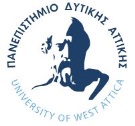 Αίτηση ΥποψηφιότηταςΠΡΟΓΡΑΜΜΑ ΜΕΤΑΠΤΥΧΙΑΚΩΝ ΣΠΟΥΔΩΝ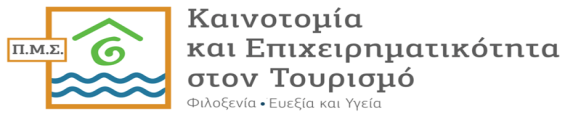 Αρ.Πρωτοκόλλου	:Ηµ/νία	:Ο/Η Αιτών/ούσα(υπογραφή)Επισυναπτόµενα δικαιολογητικά / έγγραφα:Η αίτηση αποστέλλεται ταχυδροµικά στη διεύθυνση:ΠΑΝΕΠΙΣΤΗΜΙΟ ΔΥΤΙΚΗΣ ΑΤΤΙΚΗΣ                                                                ΠΑΝΕΠΙΣΤΗΜΙΟΥΠΟΛΗ ΑΛΣΟΥΣ ΑΙΓΑΛΕΩΣχολή Διοικητικών, Οικονομικών και Κοινωνικών ΕπιστημώνΤµήµα Διοίκησης ΤουρισμούΓραµµατεία του Π.Μ.Σ «Καινοτοµία και Επιχειρηµατικότητα στον Τουρισµό» (υπ’ όψιν κας Γεωργίας Κυρίτση ή καςΙουλίας Λαζούρα)Αγ. Σπυρίδωνος 12243, ΑιγάλεωΕΠΩΝΥΜΟ:Όνοµα::Όνοµα Πατρός:Τηλ. Επικοινωνίας::Email επικοινωνίας:Παρακαλώ όπως δεχθείτε το φάκελο υποψηφιότητάς µου στο Πρόγραµµα Μεταπτυχιακών Σπουδών «Καινοτοµία και Επιχειρηµατικότητα στον Τουρισµό», στην Κατεύθυνση (σηµειώνεταιαριθµητικά, κατά προτεραιότητα επιλογής):Παρακαλώ όπως δεχθείτε το φάκελο υποψηφιότητάς µου στο Πρόγραµµα Μεταπτυχιακών Σπουδών «Καινοτοµία και Επιχειρηµατικότητα στον Τουρισµό», στην Κατεύθυνση (σηµειώνεταιαριθµητικά, κατά προτεραιότητα επιλογής):Διοίκηση Επιχειρήσεων ΦιλοξενίαςΔιοίκηση Τουρισµού Υγείας και Ευεξίας1. Φωτοτυπία πτυχίου ή πτυχίων Πανεπιστηµίων ή Τ.Ε.Ι. της  ηµεδαπής  ή  αντιστοίχων τµηµάτωνοµοταγώνιδρυµάτων της αλλοδαπής. Εάν ο τίτλος σπουδών έχει αποκτηθεί στην αλλοδαπή απαιτείται πιστοποιητικό αναγνώρισης απότονΔιεπιστηµονικόΟργανισµόΑναγνώρισηςΤίτλωνΑκαδηµαϊκώνκαιΠληροφόρησης (Δ.Ο.Α.Τ.Α.Π.).2.	Φωτοτυπία βεβαίωσης σπουδών µε αναλυτική βαθµολογίαπροπτυχιακώνµαθηµάτων, στο οποίο αναγράφεται και ο βαθµός του πτυχίου.3.	Βιογραφικόσηµείωµαµεφωτογραφία,στοοποίοαναφέρονταιαναλυτικάοισπουδές, η διδακτική ή/και επαγγελµατικήεµπειρία, η επιστηµονική και  κοινωνική δραστηριότητα τουυποψηφίου.4.	Βεβαίωση	Αγγλικής	γλώσσας	(η	γνώση	άλλης	ευρωπαϊκής	γλώσσαςσυνεκτιµάται, εφόσον υπάρχει).5.	Αποδεικτικά επαγγελματικής ή ερευνητικής δραστηριότητας (ανάτυπα δηµοσιεύσεων σε επιστηµονικά περιοδικά, αντίγραφα συγγραφικούέργου κ.λπ.), εάν υπάρχουν6.	Άλλοέργοήδραστηριότηταπουµπορείναενισχύσειτηνεπιλογήτουυποψηφίου(διευκρινίστε):7.	Δύο συστατικέςεπιστολές.8.	Φωτοτυπία τηςΑστυνοµικήςΤαυτότητας9.   Μία πρόσφατη φωτογραφία τύπου αστυνομικής ταυτότητας10.	Άλλο(διευκρινίστε):